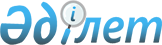 Об утверждении Правил оказания социальной помощи, установления размеров и определения перечня отдельных категорий нуждающихся граждан
					
			Утративший силу
			
			
		
					Решение Толебийского районного маслихата Южно-Казахстанской области от 23 декабря 2016 года № 11/55-VI. Зарегистрировано Департаментом юстиции Южно-Казахстанской области 11 января 2017 года № 3955. Утратило силу решением Толебийского районного маслихата Туркестанской области от 4 марта 2020 года № 50/275-VI
      Сноска. Утратило силу решением Толебийского районного маслихата Туркестанской области от 04.03.2020 № 50/275-VI (вводится в действие по истечении десяти календарных дней после дня его первого официального опубликования).

      В соответствии с подпунктом 4) пункта 1 статьи 56 Бюджетного кодекса Республики Казахстан от 4 декабря 2008 года, пункта 2-3 статьи 6 Закона Республики Казахстан от 23 января 2001 года "О местном государственном управлении и самоуправлении в Республике Казахстан" и Постановлением Правительства Республики Казахстан от 21 мая 2013 года № 504 "Об утверждении Типовых правил оказания социальной помощи, установления размеров и определения перечня отдельных категорий нуждающихся граждан", Толебийский районный маслихат РЕШИЛ:

      1. Утвердить прилагаемые Правила оказания социальной помощи, установления размеров и определения перечня отдельных категорий нуждающихся граждан.

      2. Настоящее решение вводится в действие по истечении десяти календарных дней после дня его первого официального опубликования. Правила оказания социальной помощи, установления размеров и определения перечня отдельных категорий нуждающихся граждан
      1. Настоящие Правила оказания социальной помощи, установления размеров и определения перечня отдельных категорий нуждающихся граждан (далее - Правила) разработаны в соответствии с Законом Республики Казахстан от 23 января 2001 года "О местном государственном управлении и самоуправлении в Республике Казахстан" и Постановлением Правительства Республики Казахстан от 21 мая 2013 года № 504 "Об утверждении Типовых правил оказания социальной помощи, установления размеров и определения перечня отдельных категорий нуждающихся граждан" и определяют порядок оказания социальной помощи, установления размеров и определения перечня отдельных категорий нуждающихся граждан.

      2. Социальная помощь предоставляется отдельным котегориям нуждающихся граждан, постоянно проживающим на территории Толебийского района. 1. Общие положения
      3. Основные термины и понятия, которые используются в настоящих правилах:

      1) Государственная корпорация "Правительство для граждан" (далее – уполномоченная организация) – юридическое лицо, созданное по решению Правительства Республики Казахстан, для оказания государственных услуг в соответствии с законодательством Республики Казахстан, организации работы по приему заявлений на оказание государственных услуг и выдаче их результатов услугополучателю по принципу "одного окна", а также обеспечения оказания государственных услуг в электронной форме;

      1-1) памятные даты – события, имеющие общенародное историческое, духовное, культурное значение и оказавшие влияние на ход истории Республики Казахстан;

      2) специальная комиссия – комиссия, создаваемая решением акима района, по рассмотрению заявления лица (семьи), претендующего на оказание социальной помощи в связи с наступлением трудной жизненной ситуации;

      3) прожиточный минимум – необходимый минимальный денежный доход на одного человека, равный по величине стоимости минимальной потребительской корзины, рассчитываемой органами статистики в области;

      4) праздничные дни – дни национальных и государственных праздников Республики Казахстан;

      5) среднедушевой доход семьи (гражданина) – доля совокупного дохода семьи, приходящаяся на каждого члена семьи в месяц;

      6) центральный исполнительный орган – государственный орган, обеспечивающий реализацию государственной политики в сфере социальной защиты населения;

      7) трудная жизненная ситуация, объективно нарушающая жизнедеятельность гражданина, которую он не может преодолеть самостоятельно;

      8) уполномоченный орган – исполнительный орган района в сфере социальной защиты населения, финансируемый за счет местного бюджета, осуществляющий оказание социальной помощи;

      9) участковая комиссия – комиссия, создаваемая решением акимов соответствующих административно – территориальных единиц для проведения обследования материального положения лиц (семей), обратившихся за социальной помощью, и подготовки заключений;

      10) предельный размер – утвержденный максимальный размер социальной помощи.

      4. Для целей настоящих Правил под социальной помощью понимается помощь, предоставляемая акиматом Толебийского района в денежной или натуральной форме отдельным категориям нуждающихся граждан (далее – получатели) в случае наступления трудной жизненной ситуации, а также к памятным датам и праздничным дням.

      5. Лицам, указанным в статье 20 Закона Республики Казахстан от 28 апреля 1995 года "О льготах и социальной защите участников, инвалидов Великой Отечественной войны и лиц, приравненных к ним" и статье 16 Закона Республики Казахстан от 13 апреля 2005 года "О социальной защите инвалидов в Республике Казахстан", социальная помощь оказывается в порядке, предусмотренном настоящими Правилами.

      6. Социальная помощь предоставляется единовременно и (или) периодически (ежемесячно, ежеквартально, 1 раз в полугодие).

      7. Социальная помощь предоставляется в следующие праздничные дни:

      1) к 8 марта "Международный женский день" - женщинам участникам и женщинам, трудившимся в тылу Великой Отечественной войны, многодетным матерям, единовременно, в размере социальной помощи 5 месячных расчетных показателей;

      2) к 9 мая "День победы Великой Отечественной войны" - участникам и инвалидам Великой Отечественной войны, единовременно, в размере социальной помощи 100 месячных расчетных показателей;

      Вдовам погибших воинов в Великой Отечественной войне, приравненным к участникам Великой Отечественной войны и труженикам тыла единовременно, в размере социальной помощи 20 месячных расчетных показателей;

      3) к 15 февраля "Вывод советской армий из территорий Афганистана"-участники боевых действий на территории других государств: военнослужащие Советской Армии, Военно-Морского флота, Комитета государственной безопасности, лица рядового и начальствующего состава Министерства внутренних дел бывшего Союза Советских Социалистических Республик (включая военных специалистов и советников), которые в соответствии с решениями правительственных органов бывшего Союза Советских Социалистических Республик принимали участие в боевых действиях на территории других государств; военнообязанные, призывавшиеся на учебные сборы и направлявшиеся в Афганистан в период ведения боевых действий; военнослужащие автомобильных батальонов, направлявшиеся в Афганистан для доставки грузов в эту страну в период ведения боевых действий; военнослужащие летного состава, совершавшие вылеты на боевые задания в Афганистан с территории бывшего Союза Советских Социалистических Республик; рабочие и служащие, обслуживающие советский воинский контингент в Афганистане, получившие ранения, контузии или увечья, либо награжденные орденами и медалями бывшего Союза Советских Социалистических Республик за участие в обеспечении боевых действий, единовременно, в размере социальной помощи 10 месячных расчетных показателей;

      4) к 26 апреля "День памяти пострадавших на Чернобыльской атомной электростанций" - лица, принимавшие участие в ликвидации последствий катастрофы на Чернобыльской атомной электростанций в 1986 – 1987 годах, других радиационных катастроф и аварий на объектах гражданского или военного назначения, а также участвовавшие непосредственно в ядерных испытаниях и учениях, единовременно, в размере социальной помощи 10 месячных расчетных показателей.

      8. Участковые и специальные комиссии осуществляют свою деятельность на основании положений, утверждаемых акиматом Южно-Казахстанской области.

      Типовые положения о специалных и участковых комиссиях утверждаются центральным исполнительным органом. 2. Порядок определения перечня категорий получателей социальной помощи и установления размеров социальной помощи
      9. Социальная помощь предоставляется гражданам из числа следующих категорий:

      1) малообеспеченным семьям, среднедушевой доход которых не превышает шестьдесят процента порога в кратном отношении к прожиточному минимуму, нетрудоспособным малообеспеченным инвалидам, единовременно, предельный размер социальной помощи 30 месячных расчетных показателей;

      2) участникам и инвалидам Великой Отечественной войны, одиноким пенсионерам и инвалидам, для компенсаций причиненного ущерба гражданину (семье) либо жилью в следствие стихийного бедствия или пожара, единовременно, предельный размер социальной помощи 100 месячных расчетных показателей;

      3) больным, страдающим туберкулезом на амбулаторном этапе лечения согласно предоставленных списков, ежемесячно предельный размер социальной помощи до 10 месячных расчетных показателей и лицам с хронической почечной недостаточностью, единовременно, предельный размер социальной помощи 50 месячных расчетных показателей;

      4) людям заразившимся Синдромом Приобретенного Имунного Дефицита или Вирусом Иммунодефицита Человека по вине медицинских работников и работников в сфере социально бытовых услуг, что повлекло вред их здоровью, ежемесячно, предельный размер социальной помощи 30 месячных расчетных показателей;

      5) участникам и инвалидам Великой Отечественной войны, одиноким пенсионерам и инвалидам на ремонт жилья, единовременно, предельный размер социальной помощи 100 месячных расчетных показателей;

      6) участникам и инвалидам Великой Отечественной войны для подписки в изданиях, один раз в полугодие, предельный размер социальной помощи 5 месячных расчетных показателей;

      7) одиноким пожилым лицам старше 80 лет, детям-инвалидам обучающимся и воспитывающимся на дому, ежемесячно, предельный размер социальной помощи 2 месячных расчетных показателей;

      8) инвалидам по индивидуальной программе реабилитации для обеспечения инвалидными колясками:

      на прогулочные инвалидные коляски предельный размер социальной помощи 60 месячных расчетных показателей;

      на комнатные инвалидные коляски предельный размер социальной помощи 30 месячных расчетных показателей;

      9) пенсионерам и инвалидам для получения направлений в санаторно-курортное лечение, один раз в год, предельный размер социальной помощи 40 месячных расчетных показателей.

      10) лицам, приравненным к участникам и инвалидам Великой Отечественной войны, пострадавшим в результате ядерных испытаний на Семипалатинском испытательном ядерном полигоне, одиновременно 30 месячных расчетных показателей;

      11) бывшие несовершеннолетние узники концлагерей, гетто и других мест принудительного содержания, созданных фашистами и их союзниками в период второй мировой войны, единовременно в размере 5 месячных расчетных показателей;

      12) инвалидам с ограниченным возможностям (инвалиды 1-2 группы) единовременно, в размере 30 месячного расчетного показателя;

      При наступлении трудной жизненной ситуации вследствие стихийного бедствия или пожара граждане в месячный срок должны обратиться за социальной помощью.

      При этом основаниями для отнесения граждан к категории нуждающихся при наступлении трудной жизненной ситуации являются:

      1) основания, предусмотренные законодательством Республики Казахстан;

      2) причинение ущерба гражданину (семье) либо его имуществу вследствие стихийного бедствия или пожара, либо наличие социально значимого заболевания;

      3) наличие среднедушевого дохода, не превышающего шестьдесят процента порога, в кратном отношении к прожиточному минимуму.

      Окончательный перечень оснований для отнесения граждан к категории нуждающихся и проведения обследований материально-бытового положения лица (семьи) утверждается районным маслихатом.

      Специальные комиссии при вынесении заключения о необходимости оказания социальной помощи руководствуются утвержденным местными представительными органами перечнем оснований для отнесения граждан к категории нуждающихся.

      10. К памятным датам и праздничным дням размер социальной помощи для отдельно взятой категории получателей устанавливается в едином размере по согласованию с акиматом Южно-Казахстанской области.

      11. Размер оказываемой социальной помощи в каждом отдельном случае определяет специальная комиссия и указывает его в заключении о необходимости оказания социальной помощи.

      12. Размер ОДП на каждого члена семьи (лицо) определяется как разница между среднедушевым доходом семьи (лица) и 60 процентами от величины прожиточного минимума, установленной в области. 3. Порядок оказания социальной помощи
      13. Социальная помощь к памятным датам и праздничным дням оказывается, по списку, утверждаемому акиматом Толебийского района по представлению уполномоченной организации либо иных организаций без истребования заявлений от получателей.

      14. Для получения социальной помощи при наступлении трудной жизненной ситуации заявитель от себя или от имени семьи в уполномоченный орган или акиму города, кента, села и сельского округа представляет заявление с приложением следующих документов:

      1) документ, удостоверяющий личность;

      2) документ, подтверждающий регистрацию по постоянному месту жительства;

      3) сведения о составе лица (семьи) согласно приложению 1 к Типовым правилам оказания социальной помощи, установления размеров и определения перчня отдельных

      категорий нуждающихся граждан, утвержденных Постановлением Правительстива Республики Казахстан от 21 мая 2013 года № 504 (далее-Типовые правила);

      4) сведения о доходах лица (членов семьи);

      5) акт и/или документ, подтверждающий наступление трудной жизненной ситуации.

      15. Документы представляются в подлинниках и копиях для сверки, после чего подлинники документов возвращаются заявителю.

      16. При поступлении заявления на оказание социальной помощи при наступлении трудной жизненной ситуации уполномоченный орган или аким города, кента, села и сельского округа в течение одного рабочего дня направляют документы заявителя в участковую комиссию для проведения обследования материального положения лица (семьи).

      17. Участковая комиссия в течение двух рабочих дней со дня получения документов проводит обследование заявителя, по результатам которого составляет акт о материальном положении лица (семьи), подготавливает заключение о нуждаемости лица (семьи) в социальной помощи по формам согласно приложениям 2, 3 к Типовым правилам и направляет их в уполномоченный орган или акиму города, кента, села и сельского округа.

      Аким города, кента, села и сельского округа в течение двух рабочих дней со дня получения акта и заключения участковой комиссии направляет их с приложенными документами в уполномоченный орган.

      18. В случае недостаточности документов для оказания социальной помощи, уполномоченный орган запрашивает в соответствующих органах сведения, необходимые для рассмотрения представленных для оказания социальной помощи документов.

      19. В случае невозможности представления заявителем необходимых документов в связи с их порчей, утерей, уполномоченный орган принимает решение об оказании социальной помощи на основании данных иных уполномоченных органов и организаций, имеющих соответствующие сведения.

      20. Уполномоченный орган в течение одного рабочего дня со дня поступления документов от участковой комиссии или акима города, кента, села и сельского округа производит расчет среднедушевого дохода лица (семьи) в соответствии с законодательством Республики Казахстан и представляет полный пакет документов на рассмотрение специальной комиссии.

      21. Специальная комиссия в течение двух рабочих дней со дня поступления документов выносит заключение о необходимости оказания социальной помощи, при положительном заключении указывает размер социальной помощи.

      22. Уполномоченный орган в течение восьми рабочих дней со дня регистрации документов заявителя на оказание социальной помощи принимает решение об оказании либо отказе в оказании социальной помощи на основании принятых документов и заключения специальной комиссии о необходимости оказания социальной помощи.

      В случаях, указанных в пунктах 18 и 19 настоящих Правил, уполномоченный орган принимает решение об оказании либо отказе в оказании социальной помощи в течение двадцати рабочих дней со дня принятия документов от заявителя или акима сельского округа.

      23. Уполномоченный орган письменно уведомляет заявителя о принятом решении (в случае отказа - с указанием основания) в течение трех рабочих дней со дня принятия решения.

      24. Отказ в оказании социальной помощи осуществляется в случаях:

      1) выявления недостоверных сведений, представленных заявителями;

      2) отказа, уклонения заявителя от проведения обследования материального положения лица (семьи);

      3) превышения размера среднедушевого дохода лица (семьи) установленного районным маслихатом порога для оказания социальной помощи.

      25. Финансирование расходов на предоставление социальной помощи осуществляется в пределах средств, предусмотренных Толебийским районным бюджетом на текущий финансовый год. 4. Основания для прекращения и возврата предоставляемой социальной помощи
      26. Социальная помощь прекращается в случаях:

      1) смерти получателя;

      2) выезда получателя на постоянное проживание за пределы соответствующей административно-территориальной единицы;

      3) направления получателя на проживание в государственные медико-социальные учреждения;

      4) выявления недостоверных сведений, предоставленных заявителем.

      Выплата социальной помощи прекращается с месяца наступления указанных обстоятельств.

      27. Излишне выплаченные суммы подлежат возврату в добровольном или ином установленном законодательством Республики Казахстан порядке. 5. Заключительное положение
      28. Мониторинг и учет предоставления социальной помощи проводит уполномоченный орган с использованием базы данных автоматизированной информационной системы "Е-Собес".
      Регистрационный номер семьи __________

      Сведения о составе семьи заявителя

      ____________________________________________________________

       (Ф.И.О. заявителя) (домашний адрес, телефон)

      Подпись заявителя ____________________Дата _________________

      Ф.И.О. должностного лица органа,

      уполномоченного заверять

      сведения о составе семьи ___________________

       (подпись)

 АКТ обследования для определения нуждаемости лица (семьи) в связи с наступлением трудной жизненной ситуации
      от "___" ________ 20___г.

      ________________________

      (населенный пункт)

      1. Ф.И.О. заявителя___________________________________________

      2. Адрес места жительства ____________________________________

      ___________________________________________________________

      3. Трудная жизненная ситуация, в связи с наступлением которой заявитель обратился за социальной помощью

      __________________________________________________________________________

      _______________________________________________________________________________

      4. Состав семьи (учитываются фактически проживающие в семье) ____________

      Всего трудоспособных ___________________ человек.

      Зарегистрированы в качестве безработного в органах занятости _________человек.

      Количество детей:_________________________________________________

      обучающихся в высших и средних учебных заведениях на платной основе ______________человек, стоимость обучения в год _______ тенге.

      Наличие в семье Участников Великой Отечественной войны, инвалидов Великой Отечественной войны, приравненных к участникам Великой Отечественной войны и инвалидам Великой Отечественной войны, пенсионеров, пожилых лиц, старше 80-ти лет, лиц, имеющих социально значимые заболевания (злокачественные новообразования, туберкулез, вирус иммунодефицита человека), инвалидов, детей-инвалидов (указать или добавить иную категорию)_______________________________________________________
_______________________________________________________________________________

      5. Условия проживания (общежитие, арендное, приватизированное жилье, служебное жилье, жилой кооператив, индивидуальный жилой дом или иное - указать):

      _______________________________________________________________________________

      Расходы на содержание жилья:__________________________________________________________________________

      Доходы семьи:

      6. Наличие:

      Автотранспорта (марка, год выпуска, правоустанавливающий документ, заявленные доходы от его эксплуатации)


      _______________________________________________________________________________
      _______________________________________________________________________________
      иного жилья, кроме занимаемого в настоящее время, (заявленные доходы от его эксплуатации)___________________________________
_____________________________________________________________

      7. Сведения о ранее полученной помощи (форма, сумма, источник):


      ____________________________________________________________________
____________________________________________________________________
      8. Иные доходы семьи (форма, сумма, источник)


      _______________________________________________________________________________
_______________________________________________________________________________
      9. Обеспеченность детей школьными принадлежностями, одеждой, обувью:


      ______________________________________________________________________________
      10. Санитарно-эпидемиологические условия проживания:


      _______________________________________________________________________________
      Председатель комиссии:


      ____________________________       _________________________
      Члены комиссии:


      ____________________________       _________________________
      ____________________________       _________________________
      ____________________________       _________________________
      ____________________________       _________________________
      (подписи) (Ф.И.О.)

      С составленным актом ознакомлен(а): _______________________________

       Ф.И.О. и подпись заявителя

      От проведения обследования отказываюсь _________________________Ф.И.О. и подпись заявителя (или одного из членов семьи), дата____________________________________________________________

      (заполняется в случае отказа заявителя от проведения обследования)


      _____________________ Заключение участковой комиссии № ________
      от ___ _________ 20__ г.

      Участковая комиссия в соответствии с Правилами оказания социальной помощи, установления размеров и определения перечня отдельных категорий нуждающихся граждан, рассмотрев заявление и прилагаемые к нему документы лица (семьи), обратившегося за предоставлением социальной помощи в связи с наступлением трудной жизненной ситуации
      __________________________________________________________________
      (фамилия, имя, отчество заявителя)

      на основании представленных документов и результатов обследования материального положения заявителя (семьи) выносит заключение о

      __________________________________________________________________

      (необходимости , отсутствии необходимости)

      предоставления лицу (семье) социальной помощи с наступлением трудной жизненной ситуации

      Председатель комиссии: ________________________________________

      Члены комиссии: ________________________________________

      ________________________      _______________________

      ________________________      _______________________

      ________________________      _______________________

      (подписи) (Ф.И.О.)

      Заключение с прилагаемыми документами

      В количестве ____штук

      Принято "____"_______________20__г.

      _____________________________________Ф.И.О., должность, подпись работника, акима поселка, сельского округа или уполномоченного органа, принявшего документы.


					© 2012. РГП на ПХВ «Институт законодательства и правовой информации Республики Казахстан» Министерства юстиции Республики Казахстан
				
      Секретарь районного

      Маслихата

Н.Койбагаров
Утверждены решением
Толебийского районного
маслихата от 23 декабря
2016 года № 11/55-VIПриложение 1 к Типовым
правилам оказания социальной
помощи, установления
размеров и определения
перечня отдельных категорий
нуждающихся граждан
№ п/п
Ф.И.О. членов семьи
Родственное отношение к
заявителю
Год рожденияПриложение 2 к Типовым
правилам оказания социальной
помощи, установления
размеров и определения
перечня отдельных категорий
нуждающихся граждан
№ п/п
Ф.И.О
Дата рожде-ния
Родствен-ное отношение
к заявителю
Занятость
(место
работы,
учебы)
Причина
незанятости
Сведения об участии в общественных работах,
профессиональной подготовке
(переподготовке, повышении квалификации) или в активных мерах содействия занятости
Трудная
жизнен-ная
ситуация
№ п/п
Ф.И.О. членов
семьи (в т.ч. заявителя), имеющих доход
Вид
дохода
Сумма дохода
за предыдущий
квартал (тенге)
Сумма дохода
за предыдущий
квартал (тенге)
Сведения о личном подсобном хозяйстве (приусадебный участок, скот и птица), дачном и земельном участке (земельной
доли)
№ п/п
Ф.И.О. членов
семьи (в т.ч. заявителя), имеющих доход
Вид
дохода
За квартал
в среднем за месяц
Сведения о личном подсобном хозяйстве (приусадебный участок, скот и птица), дачном и земельном участке (земельной
доли)Приложение 3 к Типовым
правилам оказания социальной
помощи, установления
размеров и определения
перечня отдельных категорий
 нуждающихся граждан